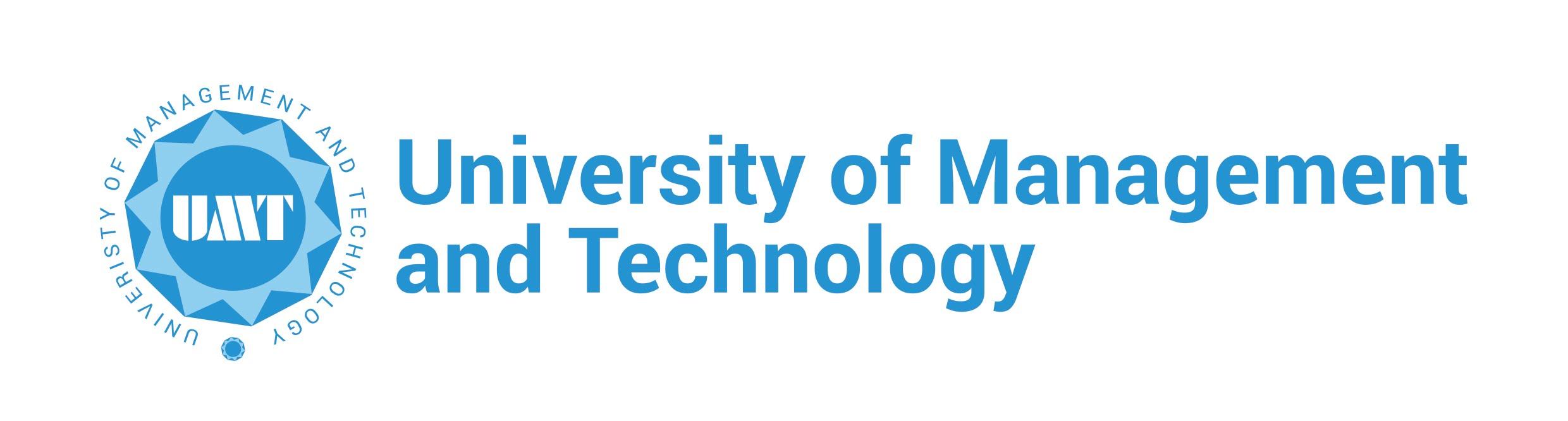 Course Title:        Big Data & AnalyticsCourse Code:       IS-628Department:       Information SystemsHSM VisionHSM envisions its success in the sustainable contribution that it will make to the industry, academia and research in public and private sector. HSM will lead by providing professionally competent and ethically conscious human resources engaged in the global and local context to foster socio-economic growth and sustainability for the society. HSM envisages having faculty with high research potential and a deep desire for cutting edge research including collaboration with national and international partners.HSM MissionBeing a research-oriented and student-centric business school, we emphasize research publications in impact journals as well as state-of -the-art learning methodologies.  We will prepare our students to become the future ethical business leaders and the guiding post for the society, while equipping them with the knowledge and skills required by world-class professionals.  We will be the leading choice for organizations seeking highly talented human resource. HSM will foster internationalization with key stakeholders and actively work to exchange best practices with business schools across Pakistan through collaborations, workshops, conferences and other means. Program ObjectivesThe School of Business and Economics at UMT is foreseeing the challenges ahead both at national and international level and the utility of data science.  In Pakistan the multi-dimensional economy integrated with globalization needs a boost assisted by professionally trained and skilled Data Scientists, whom may incorporate and harmonize the unlimited bucket of resources, pouring in from springs of industry, agriculture, business, human resources etc. in a manner to achieve efficiency to its apex.
In the competitive economy the companies need to adapt data science to gain a competitive advantage in productivity, profitability and sustainable business processes to offer better products and services to their customers. To attain this goal trained and skilled workforce in this area is the need of the hour; who are equipped to manage, understand and model the data, interpret the outcome and communicate the results for business use. Professionals holding a degree in Data Science will be well positioned to help their organizations gain a competitive advantage in a data-driven world.Course ObjectivesThe Big Data course is designed to teach students the skills they need to work as Data Scientists. The skills we teach are the skills employers are seeking. It covers the spectrum of tools and techniques which are being adopted by businesses today to tackle data challenges, and the different roles that data specialists can fill in modern organizations. Students will gain an understanding of what insights big data can provide through hands-on experience with the tools and systems used by big data scientists and engineers. Machine learning and IOT are undoubtedly one of the hot topics in data science right now, and this course aims to give a full overview, from theory to practical application using Big Data technologies. As well as an introduction to selecting data sources and tutored on selecting the best tools and frameworks for solving problems with data. Specialization will prepare for students to ask the right questions about data, communicate effectively with data scientists, and do basic exploration of large, complex datasets. Classes are a mixture of lectures, practical sessions at the computer and small group tutorials.  Learning ObjectivesThey will be guided through the basics of using Hadoop with MapReduce, Spark and Hive. Discuss recent applications of Big Data technologies. Understanding of selecting data sourcesUnderstanding different frameworks used in Big Data as well as solving problems with data.Pre-requisites: Knowledge of basic computer science principles and skills, at a level sufficient toWrite a reasonably non-trivial computer program.Familiarity with the probability theory.Familiarity with linear algebraTeaching Methodology (List methodologies used –example are given below)LectureInteractive Classes		Case based teachingClass activitiesApplied ProjectsGuest Lectures
STUDENTS ARE REQUIRED TO READ AND UNDERSTAND ALL ITEMS OUTLINED IN THE PARTICIPANT HANDBOOKClass Policy:-Be On TimeYou need to be at class at the assigned time. After 10 minutes past the assigned time, you will be marked absent. Mobile PolicyTURN OFF YOUR MOBILE PHONE! It is unprofessional to be texting or otherwise.Email PolicyREAD YOUR EMAILS! You are responsible if you miss a deadline because you did not read your email.Participants should regularly check their university emails accounts regularly and respond accordingly. Class Attendance PolicyA minimum of 80% attendance is required for a participant to be eligible to sit in the final examination. Being sick and going to weddingsare absences and will not be counted as present. You have the opportunity to use 6 absences out of 30 classes. Participants with less than 80% of attendance in a course will be given grade ‘F’ (Fail) and will not be allowed to take end term exams. International students who will be leaving for visa during semester should not use any days off except for visa trip. Otherwise they could reach short attendance.Withdraw PolicyStudents may withdraw from a course till the end of the 12th week of the semester. Consequently, grade W will be awarded to the student which shall have no impact on the calculation of the GPA of the student. A Student withdrawing after the 12th week shall be automatically awarded “F” grade which shall count in the GPA.Moodle UMT –LMS (Moodle) is an Open Source Course Management System (CMS), also known as a learning Management System (LMS). Participants should regularly visit the course website on MOODLE Course Management system, and fully benefit from its capabilities. If you are facing any problem using moodle, visit http://oit.umt.edu.pk/moodle. For further query send your queries to moodle@umt.edu.pkHarassment PolicySexual or any other harassment is prohibited and is constituted as punishable offence. Sexual or any other harassment of any participant will not be tolerated. All actions categorized as sexual or any other harassment when done physically or verbally would also be considered as sexual harassment when done using electronic media such as computers, mobiles, internet, emails etc.Use of Unfair Means/Honesty PolicyAny participant found using unfair means or assisting another participant during a class test/quiz, assignments or examination would be liable to disciplinary action. Plagiarism Policy

All students are required to attach a “Turnitin” report on every assignment, big or small. Any student who attempts to bypass “Turnitin” will receive “F” grade which will count towards the CGPA. The participants submit the plagiarism report to the resource person with every assignment, report, project, thesis etc. If student attempts to cheat “Turnitin”, he/she will receive a second “F” that will count towards the CGPA. There are special rules on plagiarism for final reports etc. all outlined in your handbook.Communication of ResultsThe results of quizzes, midterms and assignments are communicated to the participants during the semester and answer books are returned to them. It is the responsibility of the course instructor to keep the participants informed about his/her progress during the semester. The course instructor will inform a participant at least one week before the final examination related to his or her performance in the course. Chairman/Director Program signature………………………………….Date……………………..Dean’s signature………………………… ………………….Date………………………………………….Grade Evaluation CriteriaFollowing is the criteria for the distribution of marks to evaluate final grade in a semester.Marks Evaluation						Marks in percentage				Quizzes										15%				Assignments									15%				Mid Term										25%			Attendance & Class Participation						5%			Term Project and Presentation						40%			Total										100%Reference Books:There is no required textbook for the class. There will be cases, articles as well as slides that we will distribute in each class. Optional Recommended Readings For data mining and predictive analytics, the following are introductory textbooks: Data Science for Business, Provost and Fawcett: O’Reilly Data Mining for Business Intelligence, Concepts, Techniques and Applications, Shmueli, Patel, and Bruce: Wiley An interesting recent industry report on big data and the role that analytics may play in industry is: Big data: The next frontier for innovation, competition, and productivity and can be found at: http://www.mckinsey.com/insights/mgi/research/technology_and_innovation/big_data_the_next_frontier_for_innovation Big Data: A Revolution That Will Transform How We Live, Work, and Think Paperback Dataclysm: Who We Are (When We Think No One's Looking) Uncharted: Big Data as a Lens on Human Culture 1st EditionSoftwareThis course will require the use of hortonworks Hadoop.Course: -Machine Learning					Course code: 						Book:  	ProgramMS Data SciencesCredit Hours3Duration15 WeeksPrerequisites (If any)N/AResource PersonName and EmailCounseling Timing(Room#  1N1 R#7    )Contact no.Web Links:-
(Face book, Linked In, Google Groups, Other platforms)NoTopics to becovered in the courseLearning Objectiveof this topicExpected Outcomes from StudentsTeaching MethodAssessment CriteriaDeadlines and Homework1Introduction to Big DataBrief introduction to Course: Big Data intro, Big Data Foundation, Big Data Applications   and Big Data TrendsStudents will be able to understand the basic terminology Big dataLectureAssignmentWithin a Week2Deep understanding of Big Data Understanding What's driving big data??Creating new value? Shifting power and influence, Managing the tradeoffs and Business Intelligence to Data ScienceStudents will be able to answer the advance level of Big Data Case DiscussionAssignmentWithin a Week3Data-driven Decision MakingIntroduction to Data Analytics. Solving business problems using data analytics, Making business-defining decisions using data analytics, The data and analytics framework, Make better and faster decisions with data and analyticsThey will be in position to understand the key values of Data-driven Decision MakingCase Discussion + LectureClass ActivityWithin a Week4Technology and types of dataLearn the basics of Predicting the implications of technology advancements, "Structured", "Semi-Structured", and "Unstructured" dataReal-time Data Analytics: Data in action discussion and Identifying, organizing and processing dataAfter this lecture, students will be able to determine Technology and types of dataLecture + Lab workQuizWithin a Week5Introduction to HadoopUnderstand what Hadoop is Learn about other open source software related to Hadoop. Understand how Big Data solutions can work on the Cloud, Hortonworks Introduction – HDP and HDFThey will be able to start working on Introduction to Hadoop Case Discussion + LectureClass ActivityWithin a Week6Hadoop ArchitectureUnderstand the main Hadoop components, Learn how HDFS works, List data access patterns for which HDFS is designed, Describe how data is stored in an HDFS clusterStudents will understand Hadoop ArchitectureCase Discussion + Lab WorkQuizWithin two Weeks7Ethics in Hadoop AdministrationAdd and remove nodes from a cluster, Verify the health of a cluster, Start and stop a clusters component. Modify Hadoop configuration parameters and Setup a rack topologyStudents will learn the Hadoop AdministrationLecture Class ActivityWithin two Weeks8Mid TermMid TermMid TermMid TermMid TermMid Term9Hadoop ComponentsDescribe the MapReduce philosophy. how Pig and Hive can be used, how Flume and Sqoop can be used, Spark, Kafka and Nifi Introduction and how Oozie is used to schedule and control After this lecture, students have understood various Hadoop ComponentsCase DiscussionAssignmentWithin a Week10MapReduce and yarnThe MapReduce model v1. Review Java code to handle the Mapper class, the Reducer class, and the program driver to access MapReduce, The YARN model. Comparison of YARN / Hadoop 2 / MR2 vs Hadoop 1 / MR1Now they will be able to perform comparisons between MapReduce and yarnLecture + Case StudyClass ActivityWithin a Week11Spark FundamentalIntroduction to Spark - Getting started, Components, Resilient Distributed Dataset (RDD), Spark standalone, Scala and Python overview, Launching and using the various Spark librariesAfter this lecture, they are able to use Spark FundamentalLab Work + Case StudyQuizWithin a Week12Resilient Distributed Dataset and DataFramesUnderstand how to create parallelized collections and external datasets, Work with Resilient Distributed Dataset (RDD) operations, Utilize shared variables and key-value pairsTheir understanding with various Resilient Distributed Dataset and DataFramesLecture + Case DiscussionAssignmentWithin two  Weeks13Spark application programmingUnderstand the purpose and usage of the SparkContext, Initialize Spark with the various programming languages, Describe and run some Spark examples, Pass functions to Spark, Create and run a Spark standalone application and Submit applications to the clusterThey will be able to understand Spark application programmingLab Work + Case StudyQuizWithin two Weeks14Big data Performance OptimizationSpark configuration, monitoring and tuning, components of the Spark cluster, Configure Spark , environmental variables, Monitor Spark using the web UIs, metrics, and external instrumentationNow they will be in position to understand Big data Performance OptimizationLectureClass ActivityWithin a Week15Big Data and Machine LearningUnderstand the difference between Dense and Sparse Data Types, and how they apply to Labeled Points and matrices, create and use the different matrices that are available in Spark MLlib, instantiate simple Linear Regression and Classification models, including Linear Regression, Support Vector Machines, and Logistic Regression.Students will learn how the Big Data and Machine Learning will integrate.Guest Speakers PresentationQA session, Discussion 